RIWAYAT HIDUPAsrida, lahir di Lamata Kecamatan Gilireng Kabupaten Wajo pada tanggal 21 Oktober 1993, anak pertama dari dua bersaudara, dari pasangan Siatar dengan Ibu Rosmawati. Penulis mulai memasuki jenjang pendidikan sekolah dasar pada tahun 2001 di SD Negeri 41 Lamata Kecamatan Gilireng Kabupaten Wajo dan  tamat pada  tahun 2007. Pada tahun 2007  melanjutkan pendidikan di SLTP Negeri 1 Majauleng dan tamat tahun 2010. Kemudian pada tahun 2010 penulis melanjutkan pendidikan di SMA Negeri 1 Maniangpajo dan tamat pada tahun 2013. Pada tahun 2013 penulis melanjutkan pendidikan di Universitas Negeri Makassar (UNM), Fakultas Ilmu Pendidikan, Program Studi Pendidikan Guru Sekolah Dasar (PGSD), program Strata 1 (S1) bertempat di UPP PGSD Makassar Fakultas Ilmu Pendidikan Universitas Negeri Makassar.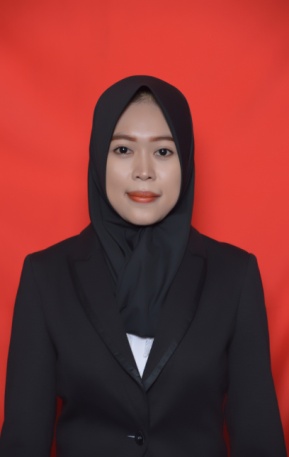 